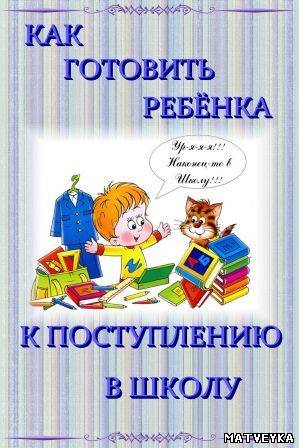                                  Консультация для родителейКАК УЧИТЬ СТИХИ С РЕБЕНКОММногие родители, да и педагоги, уверены, что стихи учить необходимо, потому, что заучивание наизусть стихотворных произведений – самый верный способ развития ребёнка.
Такой способ развития детей расширяет не только знания об окружающем мире, но и учит воспринимать поэтический слог, его красоту и своего рода музыкальность поэтической строфы. Заучивание стихов улучшает речь ребёнка, формирует не только культуру в общем понимании слова, но и культуру общения с другими людьми. Но главное в запоминании стихов – это развитие детской (да и взрослой) памяти.
Учить стихи с детьми можно с любого возраста. И чем раньше вы начнёте, тем лучше. Стихотворная форма произведений воспринимается детьми лучше, чем прозаическая. В стихотворении есть напев и мелодия, в прозе – всё монотонно, нет рифмы. Не случайно многие писатели обращаются к изложению своих произведений именно в стихотворной форме. Сказки и рассказы, изложенные в рифме легко воспринимаются и учатся. Вспомните стихи Агнии Барто, Самуила Маршака, Сергея Михалкова, Корнея Чуковского, Елены Благининой, а также Пушкина и Некрасова. Каждый взрослый наверняка процитирует строчки из произведений этих писателей.
Многим родителям тяжело учить с детьми стихи. Находится тысяча причин – домашние дела, поездка, да и просто нежелание ребёнка. Можно всего этого избежать, если у вас дома найдутся аудиозаписи таких произведений. Дети, как правило, с удовольствием их слушают и запоминают. При заучивании слов к празднику в детском саду не стоит говорить ребёнку о том, что вы идёте учить стихи. Просто предложите ему подготовить сюрприз Деду Морозу, папе или маме, дедушке или бабушке. Скажите сыну или дочке, что близким людям будет очень приятно получить такой сюрприз – стихотворение. Придумайте историю, в которой ваш ребёнок – артист большого театра и он выступает перед зрителями на сцене. Предложите записать видео – или аудиозапись прочтения стихотворений наизусть вашим ребёнком. Впоследствии ему самому будет интересно слушать или смотреть самого себя.
К сожалению, современные дети очень мало учат стихов в дошкольном возрасте. И поэтому им тяжело запомнить даже небольшое поэтическое произведение в школе. Родители недоумевают – почему же у их ребёнка в школе такая плохая память? Это всё потому, что до 7-8 лет дети мало учат стихов.
Многие педагоги советуют учить как можно больше произведений в детском саду, потому что - это самый хороший способ для дальнейшего формирования необходимого объёма памяти школьников.
Мы, воспитатели, в свою очередь, стараемся дать детям стихи для заучивания каждую неделю. Пусть это небольшие произведения, по 6-8 строчек, но благодаря такому подходу в обучении, у детей будет хорошо развита память. И к школе они уже будут подготовлены в этом плане. Этим мальчикам и девочкам легко будет запомнить правила по русскому языку, формулы в математике ну и конечно – стихи по литературе.
Хочется выразить благодарность тем родителям, которые заботятся о развитии своих детей и выполняют задания по заучиванию стихов к теме недели. У нас растут самые одаренные дети. Выбирать стихотворение для заучивания необходимо с учетом возрастных особенностей детей. Текст должен быть простым и понятным, все слова знакомыми. Сюжет стиха должен вызывать у ребенка положительные эмоции и желание переживать их снова и снова. Взрослый должен несколько раз прочитать ребенку стих полностью, желательно с выражением. Замечательно, если взрослый прочтет стих наизусть - это будет хороший пример для ребенка. Далее следует проверить, как ребенок понимает сюжет произведения, для этого необходимо провести беседу по содержанию. Задайте малышу несколько вопросов: «О ком рассказывается в произведении?», «Почему плачет Таня?» и т.п.Далее стихотворение заучивается по частям. Делить его необходимо по рифмованным строкам, 2 строки для ребенка 3 лет вполне достаточно. Когда малыш запомнил первые две строчки, приступайте к заучиванию следующих двух строк. Затем повторите все 4 строчки. Если стихотворение по объему больше, не стремитесь выучить все за один раз, смотрите по настроению ребенка. Если желание заниматься у него угасает, отложите до следующего занятия. Время от времени просите малыша рассказать выученные строки, хвалите и подбадривайте юного чтеца, это придаст ему уверенности. ХИТРОСТИ И ПРИЕМЫ ЗАПОМИНАНИЯ СТИХОВ.Упражнение «Доскажи словечко». Взрослый проговаривает строчку стиха, ребенок должен повторить последнее слово.Эмоциональное проговаривание текста. Смысл метода заключается в повторении строчек стиха с разной силой голоса и тембром: громко и шепотом, как коротышка-лилипут и великан, как мышка и медведь и т.п. Еще можно предложить ребенку рассказать текст весело, а затем грустно, удивленно с таинственным видом (как волшебное заклинание или «по секрету»).Заучивание текста по картинкам. Эта методика называется мнемотехника и суть ее в следующем. На листах прорисовывается сюжет стихотворения, причем картинки изображают каждую строчку текста. Взрослый читает стихотворение и вместе с тем, показывает ребенку соответствующие картинки. У малыша возникают ассоциации, он быстро запоминает строки. После он самостоятельно повторяет текст, опираясь на картинки.Манипуляции с объектом, о котором говорится в стихотворении. Детям легче запоминается текст, если они в руках держат то, о чем говорят. Например, готовясь к заучиванию стихотворения, в котором говорится про мишку - приготовьте игрушку медведя, корзинку, шишки. Малыш в процессе заучивания будет брать в руки то один предмет, то другой. Таким образом, у него появятся ассоциации, что облегчит процесс запоминания.Демонстрация мимикой и жестами сюжета произведения. Это тоже своего рода игра, предложите ребенку показать своим телом и эмоциями то, что он слышит от вас. После пусть сам повторит и движения и текст.Используйте эти нехитрые приемы в ваших занятиях с ребенком, и тогда процесс запоминания стихов превратится в увлекательную игру. Отличных вам результатов!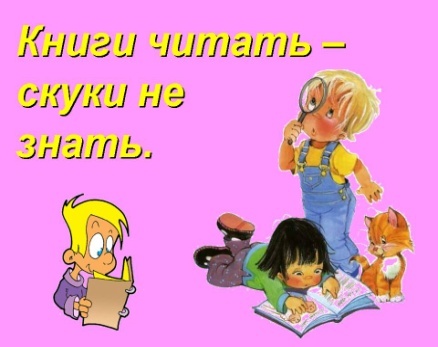 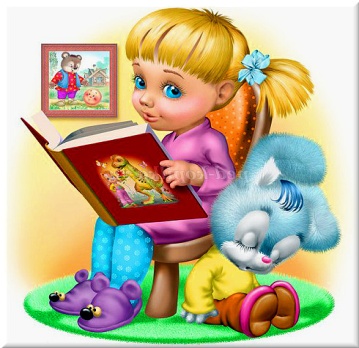  Воспитатели логопедической группы № 12  Лавриненко С.А., Посохова Г. И.